Чек-лист перед введением ВМС «Мирена»/ «Кайлина», негормональная ВМС.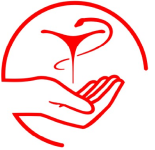 Введение ВМС «Мирена» обязательно через первичный прием – 60 мин.(оплата за прием врача+установка спирали)Исключение: пациентка уже была на первичном приеме у этого доктора и имеет полное обследование согласно чек-листу.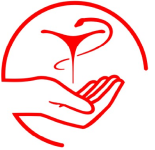 Чек лист кольпоскопия.Перечень обследований для оперативного вмешательства Акушерство-гинекология:«в идеале»ДаНетальтернативаДаНетОбследование на ИППП  методом ПЦР (инфекции передаваемые половым путем) срок годности 1 мес.Мазок на микрофлору – 14 днейКо-тестирование: ВПЧ-высокого онкогенного риска + ПАП-тест, жидкостная цитология, срок годности 1 год.Мазок на АК – 1 год.УЗИ ОМТ на 5-7 день МЦ накануне введения.УЗИ ОМТ годностью не более 30 днейУЗИ молочных желез (5-8 день МЦ) для женщин младше 40 летММГ по циклу для женщин старше 40 лет. Для введения «обычной» ВМС не требуется.УЗИ молочных желез/ММГ сроком не более  годаЕсли женщина устанавливает ВМС с лечебной целью: протокол гистероскопии/РДВ, гистологическое заключение если есть.Необходимые обследования:ДаНетВПЧ-высокого онкогенного риска, срок годности 1 год.ПАП-тест, жидкостная цитология/ мазок на АК,срок годности 1 год.Результаты предыдущих манипуляций с шейкой матки, результат гистологического заключения.Уточнить у пациентки цель визита: Только процедура кольпоскопии без консультации – 30 мин. Оплата только за кольпоскопиюКольпоскопия + консультация врача (например: с целью получить второе мнение, составление плана лечения/наблюдения) – 45 мин. Оплата прием врача+ кольпоскопияПеречень:Срок годности:Клинический анализ крови развернутый10 днейАнализ мочи общий10 днейМазок на флору, АК10 днейБиохимический анализ крови10 днейАнализ крови на САСС10 днейГруппа крови, резус-фактор10 днейRW, ВИЧ, HBS-АГ, анти-HCV3 месяцаЭКГ, заключение терапевта1 месяцФлюорография ОГП1 годУЗИ органов малого таза6 месяцевКольпоскопия6 месяцевДля операций по поводу кист, кистом яичников: ректоманоскопияФГДСцистоскопия3 месяцаОнкомаркеры ( HE4, РЭА, инд Roma, CA -125)3 месяца